LICEO SCIENTIFICO STATALE ‘E. CURIEL’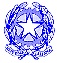 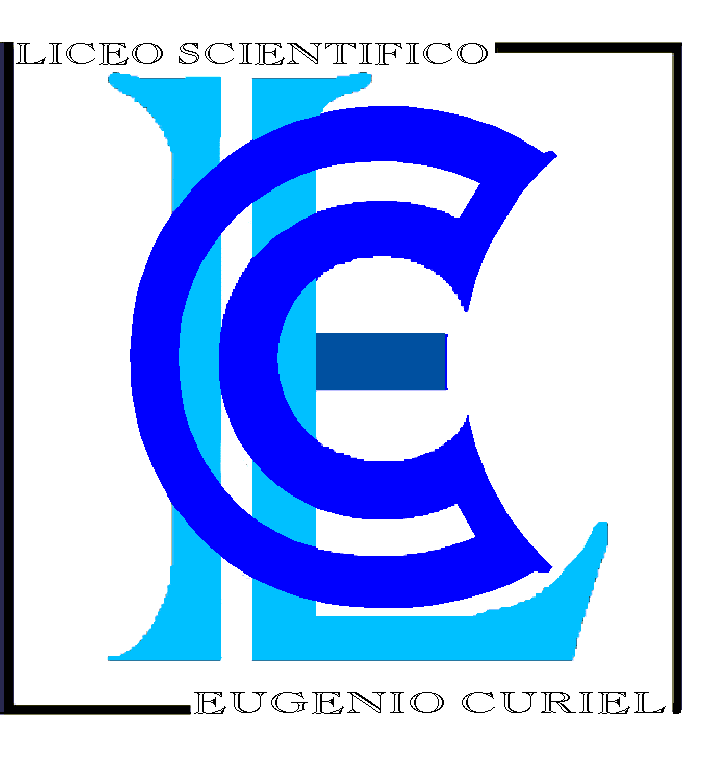 Via Durer 14 – 35132 PadovaTel. 049/612444 Fax 049/612851Anno scolastico 2015/2016Classe 4FProgramma svolto: Disegno e Storia dell’ArteDocente: M.FassinaTESTO ADOTTATOStoria dell’arte: CRICCO DI TEODORO . VERS. GIALLA (LM LIBRO MISTO) / ITINERARIO NELL'ARTE. DAL BAROCCO AL POST IMPRESSIONISMODisegno: LINEEIMMAGINI / VOLUME UNICO OBIETTIVI DI APPRENDIMENTODisegno: saper rappresentare graficamente a matita e con segno appropriato; uniforme e differenziato nello spessore e utilizzando gli strumenti e materiali più funzionali, in un tempo prefissato; la prospettiva frontale ed accidentale di assieme di solidi.Storia dell’arte: saper comprendere il significato cultuale e storico dell’arte, sensibilizzare alle        problematiche legate alla conoscenza alla comprensione ed alla conservazione del patrimonio artistico, acquisire la consapevolezza del percorso dell’uomo attraverso il fare arte.Considerare l’opera d’arte come progetto complessivo e risultato unitario del lavoro di artistiCONTENUTI    L. da VinciRaffaello SanzioMichelangelo B.Giorgione da CastelfrancoTiziano VecellioA.PalladioIl seicentoMichelangelo MerisiBerniniBorrominiIl settecentoL:VanvitelliIl NeoclassicismoA.CanovaJ.L. DavidIl Romanticismo (inizio)Prospettiva frontale ed accidentaleProspettiva intuitiva ATTIVITÀ’ DI RECUPERO CHE SI INTENDONO ATTIVARE In itinere, secondo le difficoltà o carenze emerseSCELTE METODOLOGICHE E DIDATTICHELezioni frontaliEsercitazioni scritto-grafiche (lezioni guidate)Uso di immagini STRUMENTI DI VERIFICASi ricorda che i criteri di valutazione per le prove scritte e orali sono quelli deliberati nel POF (Linee della programmazione didattica)    Compiti scritto-grafici, compiti scritti anche con valenza di orale, ricerche su argomenti specificiTavole di esercitazionePadova, 08.06.2016Firma del Docente:       M. Fassina